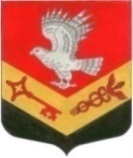 МУНИЦИПАЛЬНОЕ ОБРАЗОВАНИЕ«ЗАНЕВСКОЕ ГОРОДСКОЕ  ПОСЕЛЕНИЕ»ВСЕВОЛОЖСКОГО МУНИЦИПАЛЬНОГО РАЙОНАЛЕНИНГРАДСКОЙ ОБЛАСТИСОВЕТ ДЕПУТАТОВ ТРЕТЬЕГО СОЗЫВАРЕШЕНИЕ 22.06.2016 года                                                                                                     № 39г.п. Янино-1О проведении выборов членов общественного совета, старосты д. Янино-2	В целях осуществления населением МО «Заневское городское поселение» местного самоуправления в иных формах, в соответствии с Федеральным законом от  06.10. 2003  № 131- ФЗ «Об общих принципах организации местного самоуправления в Российской Федерации», областным законом от 29.12.2015 № 148-оз «Об административно-территориальных преобразованиях во Всеволожском муниципальном районе Ленинградской области», областным законом от 14.12.2015  № 95-оз «О содействии развитию на части территорий муниципальных образований Ленинградской области иных форм местного самоуправления», уставом МО «Заневское городское поселение», совет депутатов принял РЕШЕНИЕ:1. Администрации МО «Заневское городское поселение» организовать и провести выборы членов общественного совета, старосты деревни Янино-2. 2. Утвердить список депутатов совета депутатов МО «Заневское городское поселение», уполномоченных участвовать в выборах членов общественного совета, старосты деревни Янино-2 согласно приложению. 3. Опубликовать настоящее решение в официальных средствах массовой информации.4. Решение вступает в силу с момента его  опубликования.5. Контроль над исполнением данного решения возложить на постоянно действующую депутатскую  комиссию по здравоохранению, социальной политике, физической культуре, спорту, культуре и молодежной политике.Глава муниципального образования                                         В.Е. КондратьевПриложение  к решению От 22.06.2016 года   №  39Список депутатов совета депутатов МО «Заневское городское поселение», уполномоченных участвовать в выборах членов общественного совета, старост деревни Янино-21. И.М.о. Мамедов 2. С.В.Светличный 3. Н.А.Громова4. Е.В. Перов